Jak odletěly čarodějniceTématem pracovního listu je den 30. dubna, kdy pálíme čarodějnice. Pracovní list volně navazuje na video z cyklu Chaloupka na vršku. Video je vhodné shlédnout až po vypracování pracovního listu. Pracovní list je určen především žákům druhých tříd. Jak odletěly čarodějnice______________________________________________V osmisměrce najdi všechna „jarní“slova z rámečku. Slova přepiš na řádky.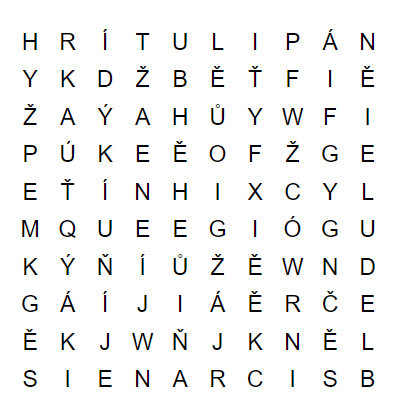 Do bublin dopiš, co by jednotlivé postavy z příběhu mohly říkat.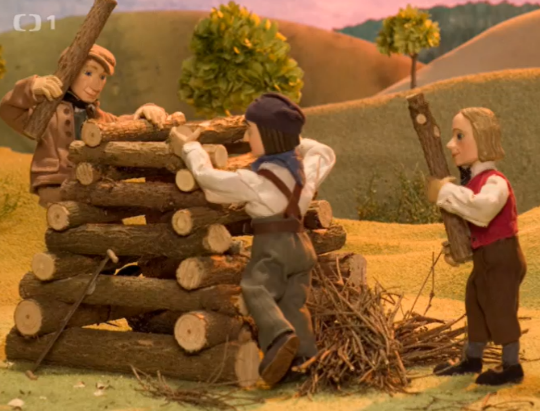 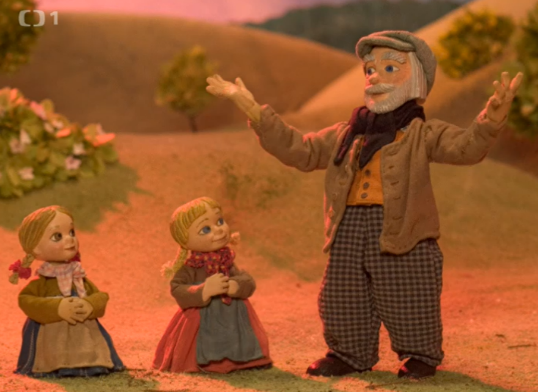 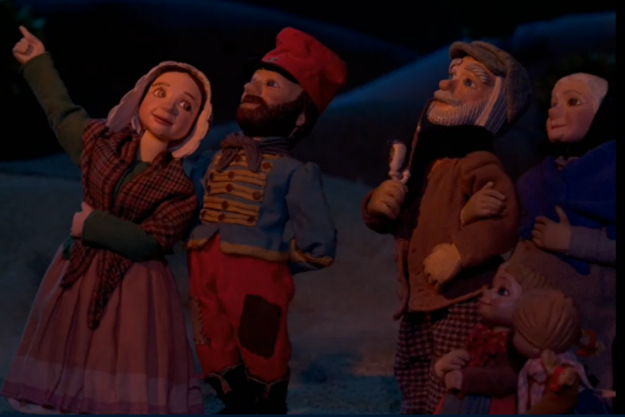 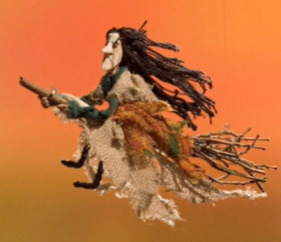 Noc z 30. dubna na 1. května se nazývá Filipojakubská. V tuto noc pálíme čarodějnice, abychom zahnali zlé síly. Nakresli si svou čarodějnici.Sebehodnocení: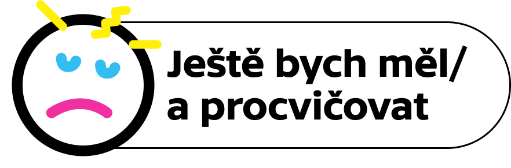 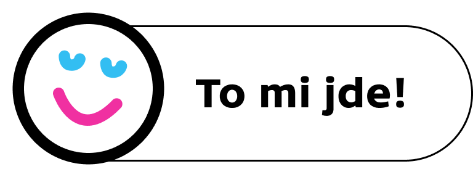 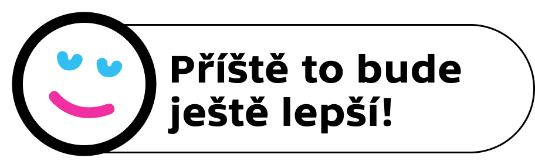 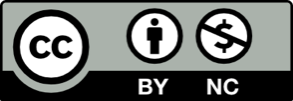 